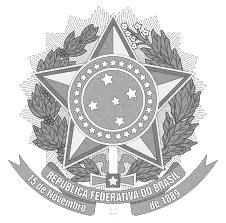 SERVIÇO PÚBLICO FEDERAL UNIVERSIDADE FEDERAL DO SUL E SUDESTE DO PARÁ INSTITUTO DE LINGUÍSTICA LETRAS E ARTES SECRETARIA DE PÓS-GRADUAÇÃO REQUERIMENTONome: ______________________ ____________________________________________ Matrícula: ______________________Curso: __________________________________________ Turma: _____________ Período Letivo Atual: ____________ . _____E-MAIL: __________________________________________________________ Telefone: (          ) ________________________REQUER:JUSTIFICATIVA: ______________________________________________________________________________________________________________________________________________________________________________________________ _______________________________________________________________________________________________ ______________________________________________________________________________________________________________________________________________________________________________________________ _____________________________________________________________________________________________________________________________________________________________________________________________________________________________________________________________________________________________Marabá – PA ______/______/______                        ___________________________________                                                                                             Assinatura do Requerente ou Procurador(a) DESPACHO______________________________________________________________________________________ _______________________________________________________________________________________________ ______________________________________________________________________________________________________________________________________________________________________________________________ Marabá – PA ______/______/______                              ____________________________                                                                                                           Assinatura do despachante ..................................................................................................................................................................................................................Matrícula como aluno regular (informar disciplinas)Prova de 2ª chamada (Justificar)Matrícula como aluno especial (Informar disciplina e justificar)Revisão de conceito (Justificar)Matrícula fora de prazo (Informar disciplina e justificar)Aproveitamento de disciplina (informar disciplinas)Matrícula em disciplinas optativas (informar disciplinas)Aprovação de banca de defesa (Informar componentes)Trancamento (Justificar)Outros (Especificar e Justificar)SERVIÇO PÚBLICO FEDERALUNIVERSIDADE FEDERAL DO SUL E SUDESTE DO PARÁINSTITUTO DE LINGUÍSTICA LETRAS E ARTESSECRETARIA DE PÓS-GRADUAÇÃO                                             COMPROVANTE DO ALUNO                                          REQUERIMENTO: Nº 000p/2018Responsável pelo Atendimento: __________________________________________________Data: _______ / _______ / ______Responsável pelo Atendimento: __________________________________________________Data: _______ / _______ / ______Responsável pelo Atendimento: __________________________________________________Data: _______ / _______ / ______